Runge Independent School District600 Reiffert ~ P.O. Box 158Runge, Texas 78151Phone: (830) 239-4315Fax (830) 239-4816Runge ISD Field Trip Request FormOrganization:  	Lead Sponsor:  	 Date Submitted:  	Number of Students:  	 Number of Adults:  	Destination:  	Departure Date:  	 Departure Time:  	Return Date:  	 Return Time:  	Once the field trip is approved, you need to:●	Notify Cafeteria Manager of Breakfast & Lunch plans or needs.●	Send a parent letter detailing trip purposes, dates, times, destinations, charges, meals, arrangements, etc.●	Obtain written parent permission for each child prior to departure●	Check with Nurse Martin for any student medical needsApprovedDisapprovedPrincipal Signature:Date:ApprovedDisapprovedSuperintendent Signature: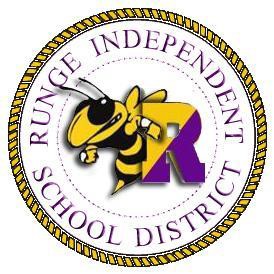 Date: